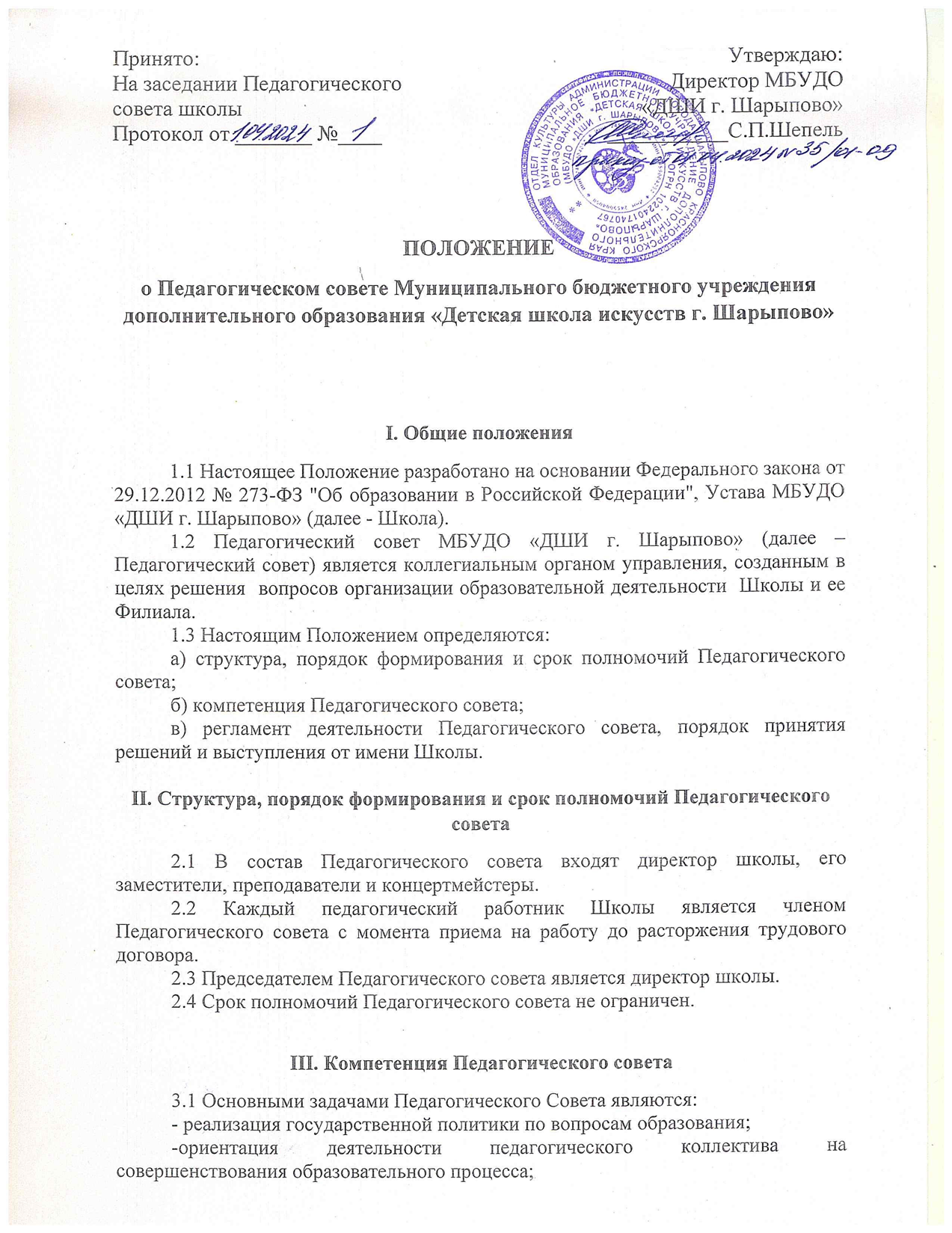 - объединение усилий педагогических работников для повышения уровня учебно-воспитательного процесса; - определение основных направлений развития учебно-воспитательного процесса; - разработка содержания работы по общей методической теме;- внедрение в практику достижений педагогической науки и передового педагогического опыта; - закрепление и распространение инновационного опыта;- решение вопросов о приеме, переводе и выпуске обучающихся, освоивших образовательные программы, соответствующие лицензии;- разработка и реализация Программы развития. 10. К основным вопросам компетенции Педагогического совета относятся:- обсуждает и утверждает планы работы Школы;- осуществляет выбор форм, методов, организации учебно-воспитательного процесса и способы их реализации; - обсуждает и определяет выбор форм, методов организации методической работы и способов их реализации;- обеспечивает контроль реализации образовательных программ;- принимает образовательные программы, учебные планы, рабочие программы учебных предметов, календарные учебные графики; - принимает локальные акты Школы, регламентирующие организацию образовательной деятельности, реализацию образовательных программ; - представляет обучающихся и педагогических работников Школы к различным видам поощрений и наград; - принимает решение о проведении промежуточной аттестации по результатам учебного года, о допуске обучающихся к итоговой аттестации, переводе обучающихся с одной образовательной программы на другую, переводе на другой срок обучения, об освоении образовательных программ по индивидуальным учебным планам, в сокращенные сроки, об освоении двух образовательных программ одновременно, о переводе в следующий класс или оставлении( по согласованию с родителями/законными представителями) на повторное обучение, выдаче соответствующих документов об образовании, о переводе на дистанционное обучение;- заслушивают информацию и отчеты директора Школы, педагогических работников по вопросам образования и воспитания обучающихся, соблюдения санитарно-гигиенического режима в Школе, об охране труда, здоровья и жизни обучающихся и другие вопросы;- организует работу по повышению квалификации педагогов, развитию их творческих инициатив;- принимает решение об исключении обучающегося из Школы досрочно по инициативе Школы, в случае применения к учащемуся, достигшему возраста 15 лет, отчисления как меры дисциплинарного взыскания, в случае невыполнения учащимся обязанностей по добросовестному освоению образовательной программы и выполнению учебного плана;- заслушивают информацию и отчеты директора Школы, педагогических работников по вопросам образования и воспитания обучающихся, соблюдения санитарно-гигиенического режима в Школе, об охране труда, здоровья и жизни обучающихся, а также по иным вопросам учебно-воспитательного процесса.IV. Регламент деятельности Педагогического совета, порядок принятия решений и выступления от имени Школы4.1 Педагогический совет созывается директором школы по мере необходимости, но не реже 4 раз в год в соответствии с планом работы школы. 4.2 Решения Педагогического совета принимаются большинством голосом при наличии на заседании не менее 2/3 его членов. Решения Педагогического совета реализуются приказами директора школы.4.3 Решения Педагогического совета оформляются протоколом, который подписывается председателем и секретарем Педагогического совета. В каждом протоколе указывается его номер, дата заседания, количество присутствующих, повестка заседания, краткое, но ясная и исчерпывающая запись выступления и принятое решение по обсуждаемому вопросу. 4.4 Секретарь Педагогического совета избирается открытым голосованием большинством голосов из состава Педагогического совета.4.5 Протоколы Педагогического совета хранятся в делах Школы. Председатель Педагогического совета должен организовать систематическую проверку выполнения принятых решений и итоги проверки ставить на решении Педагогического совета.4.6 Педагогический совет не имеет право выступать от имени Школы в государственных органах, учреждениях, общественных и иных организациях.